Grafico di retta. Esercizi guidati. Disequazioni e semipiani.1. Osserva la figura 1 qui sotto; completa la figura e le frasi seguenti:Tutti i punti della retta r hanno l’ascissa x = …….Tutti i punti del semipiano tratteggiato, a destra della retta r hanno ascissa x > …Tutti i punti del semipiano grigio, a sinistra della retta r hanno ascissa x < …..2. Osserva la figura 2 qui sotto e completa le frasi seguenti:d. Tutti i punti della retta s hanno l’ordinata y = …..e. Tutti i punti del semipiano tratteggiato, sopra la retta s hanno l’ordinata y > …f. Tutti i punti del semipiano grigio, sotto la retta s hanno l’ordinata y < …..3. Osserva la figura 3 qui sotto; completa la figura e le frasi seguenti:La retta r ha equazione y = ……..Tutti i punti della retta r hanno l’ordinata y = …….A(1, 2) è un punto della retta r, perciò l’ordinata …. = 2 · 1B(1, 3) è nel semipiano sopra la retta r, perciò l’ordinata …. > 2 · 1C(1, 1) è nel semipiano sotto la retta r, perciò l’ordinata …. < 2 · 14. Osserva la figura 4 qui sotto; completa la figura e le frasi seguenti:Tutti i punti del semipiano tratteggiato, sopra la retta r hanno ordinata …. > 2xTutti i punti del semipiano grigio, sotto la retta r hanno ordinata …. < 2xFigura 1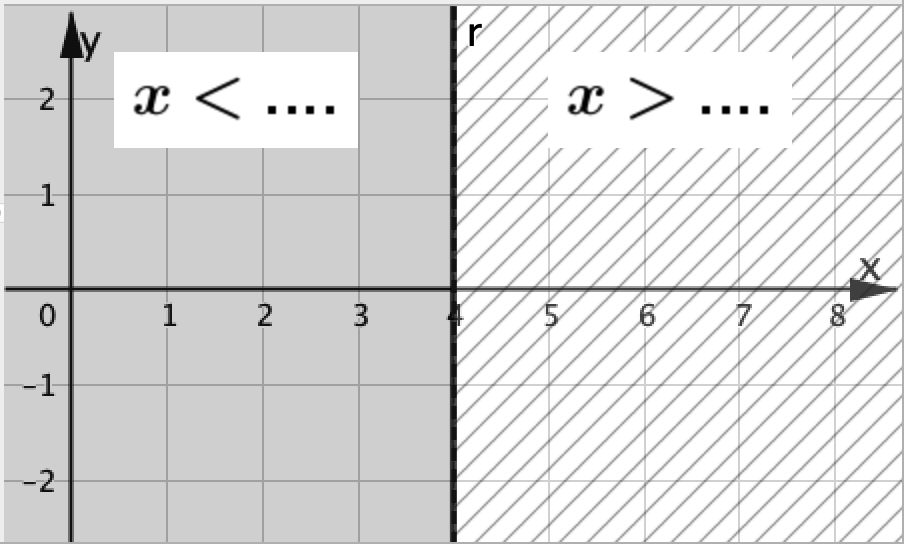 Figura 2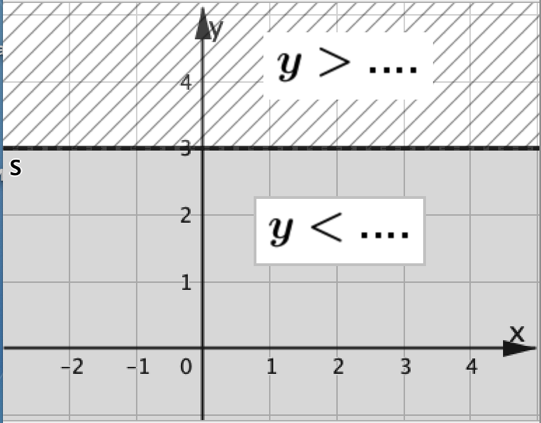 Figura 3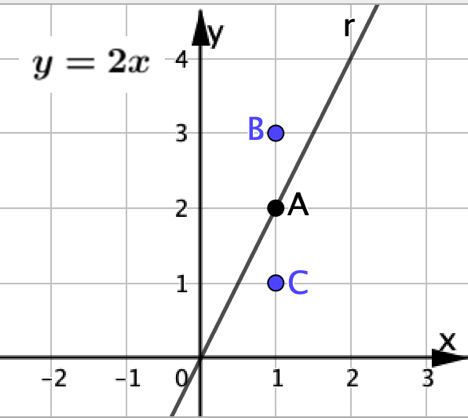 Figura 4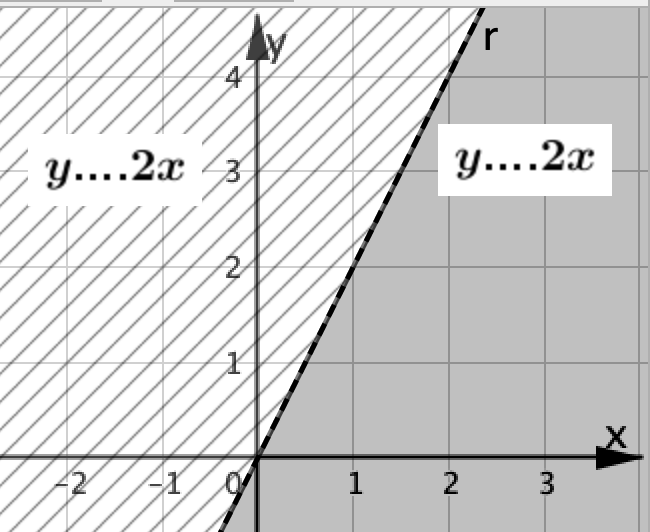 